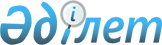 О проекте Закона Республики Казахстан "О внесении изменений и дополнений в некоторые законодательные акты Республики Казахстан по вопросам аудиторской деятельности"Постановление Правительства Республики Казахстан от 6 ноября 2003 года N 1102

      Правительство Республики Казахстан постановляет: 

      Внести на рассмотрение Мажилиса Парламента Республики Казахстан проект Закона Республики Казахстан "О внесении изменений и дополнений в некоторые законодательные акты Республики Казахстан по вопросам аудиторской деятельности".  <*> 

      Сноска. Проект закона отозван из Мажилиса - постановлением Правительства РК от 27 апреля 2004 г.  N 471 .        Премьер-Министр 

      Республики Казахстан Проект     

  Закон Республики Казахстан  

  О внесении изменений и дополнений в некоторые 

законодательные акты Республики Казахстан 

по вопросам аудиторской деятельности 

       Статья 1. Внести изменения и дополнения в следующие законодательные акты Республики Казахстан: 

      1. В  Закон Республики Казахстан от 17 апреля 1995 г. "О лицензировании" (Ведомости Верховного Совета Республики Казахстан, 1995 г., N 3-4, ст. 37; N 12, ст. 88; N 14, ст. 93; N 15-16, ст. 109; N 24, ст. 162; Ведомости Парламента Республики Казахстан, 1996 г., N 8-9, ст. 236; 1997 г., N 1-2, ст. 8; N 7, ст. 80; N 11, ст. 144, 149; N 12, ст. 184; N 13-14, ст. 195, 205; N 22, ст. 333; 1998 г., N 14, ст. 201; N 16, ст. 219; N 17-18, ст. 222, 224, 225; N 23, ст. 416; N 24, ст. 452; 1999 г., N 20, ст. 721, 727; N 21, ст. 787; N 22, ст. 791; N 23, ст. 931; N 24, ст. 1066; 2000 г., N 10, ст. 248; N 22, ст. 408; 2001 г., N 1, ст. 7; N 8, ст. 52, 54; N 13-14, ст. 173, 176; N 23, ст. 321; N 24, ст. 338; 2002 г., N 2, ст. 17; N 15, ст. 151; N 19-20, ст. 165; 2003 г., N 1-2, ст. 2; N 4, ст. 25, N 6, ст. 34; N 10, ст. 50, 51; N 11, ст. 69; N 15, ст. 139): 

      1) статью 15 дополнить частью девятой следующего содержания: 

      "Условия и порядок выдачи лицензии на осуществление аудиторской деятельности определяются законодательством Республики Казахстан об аудиторской деятельности."; 

      2) пункт 1 статьи 21 дополнить подпунктом 6) следующего содержания: 

      "6) смерти лицензиата или объявления его умершим.". 

      2. В  Закон Республики Казахстан от 20 ноября 1998 г. "Об аудиторской деятельности" (Ведомости Парламента Республики Казахстан, 1998 г., N 22, ст. 309; 2000 г., N 22, ст. 408; 2001 г., N 1, ст. 5; N 8, ст. 52; 2002 г., N 23-24, ст. 193; 2003 г., N 11, ст. 56; N 12, ст. 86): 

      1) статью 2 изложить в следующей редакции: 

      "Статья 2. Аудиторская деятельность 

      1. Аудиторская деятельность есть предпринимательская деятельность по проведению аудита. 

      2. Право на занятие аудиторской деятельностью имеют аудиторы и аудиторские организации, имеющие лицензию на занятие аудиторской деятельностью. 

      Аудиторы, осуществляющие аудиторскую деятельность в качестве индивидуального предпринимателя, и аудиторские организации помимо аудита могут оказывать также следующие услуги по профилю своей деятельности: 

      1) сопутствующие услуги (обзор, согласованные процедуры, компиляция), аудит специального назначения, проверка перспективной финансовой информации, принципы и процедуры проведения которых определяются международными стандартами аудита; 

      2) восстановление и ведение бухгалтерского учета, составление финансовой отчетности; 

      3) проведение оценки внутреннего аудита; 

      4) налоговое планирование, расчет обязательных платежей в бюджет, заполнение налоговых деклараций; 

      5) составление статистической отчетности; 

      6) анализ финансово-хозяйственной деятельности и финансовое планирование; 

      7) консультирование по вопросам ведения бухгалтерского учета и составления финансовой отчетности, а также по вопросам налогообложения; 

      8) преподавательская, научная деятельность; 

      9) обучение по ведению бухгалтерского учета и составлению финансовой отчетности, налогообложению, аудиту и анализу финансово-хозяйственной деятельности и финансового планирования; 

      10) рекомендации по автоматизации ведения бухгалтерского учета и составлению финансовой отчетности, обучение автоматизированному ведению бухгалтерского учета и составлению финансовой отчетности; 

      11) разработка методических пособий и рекомендаций по ведению бухгалтерского учета и составлению финансовой отчетности, аудиту, анализу финансово-хозяйственной деятельности и финансового планирования, по оказанию сопутствующих услуг, аудиту специального назначения, проверке перспективной финансовой информации; 

      12) оценочная деятельность; 

      13) оказание юридических услуг, не связанных с адвокатской деятельностью. 

      Если в соответствии с законодательством Республики Казахстан оказание отдельных видов услуг, предусмотренных настоящим пунктом, требует получения соответствующей лицензии, аудиторы и аудиторские организации не вправе оказывать эти услуги без наличия такой лицензии. 

      3. Аудиторам, осуществляющим аудиторскую деятельность в качестве индивидуальных предпринимателей, и аудиторским организациям запрещается заниматься иными видами предпринимательской деятельности, не предусмотренными настоящей статьей."; 

      2) дополнить статьей 3-1 следующего содержания: 

      "Статья 3-1. Международные стандарты аудита 

      Аудит осуществляется в соответствии с международными стандартами аудита, утвержденными Комитетом по международной аудиторской практике при Международной федерации бухгалтеров."; 

      3) статью 4 изложить в следующей редакции: 

      "Статья 4. Аудит 

      1. Аудит представляет собой проверку финансовой отчетности юридических лиц (далее - аудируемые субъекты) с целью выражения независимого мнения в отношении того, подготовлена ли данная финансовая отчетность в соответствии с законодательством Республики Казахстан о бухгалтерском учете и финансовой отчетности и (или) с иными основами ведения бухгалтерского учета и составления финансовой отчетности. 

      2. Аудит может быть обязательным и инициативным. 

      Проведение аудита является обязательным в случаях, предусмотренных законодательными актами Республики Казахстан. 

      Инициативный аудит проводится по инициативе аудируемого субъекта с учетом конкретных задач, сроков и объемов аудита, предусмотренных договором на проведение аудита между аудируемым субъектом и аудитором, аудиторской организацией."; 

      4) дополнить статьей 4-1 cледующего содержания: 

      "Статья 4-1. Регулирование аудиторской деятельности в Республике Казахстан 

      1. Регулирование аудиторской деятельности в Республике Казахстан осуществляется уполномоченным государственным органом (далее - уполномоченный орган), определяемым Правительством Республики Казахстан. 

      2. Уполномоченный орган: 

      1) проводит единую государственную политику по введению международных стандартов аудита в республике и осуществляет контроль за их применением; 

      2) обеспечивает условия для распространения вновь принятых стандартов Комитетом по международной аудиторской практике и внесенных в них изменений; 

      3) разрабатывает и принимает нормативные правовые акты Республики Казахстан по вопросам, регулирующим аудиторскую деятельность, и осуществляет контроль за их исполнением; 

      4) осуществляет выдачу лицензии на осуществление аудиторской деятельности; 

      5) вносит предложения в Квалификационные комиссии по аттестации кандидатов в аудиторы об аннулировании квалификационного свидетельства "аудитор" с указанием причин; 

      6) взаимодействует с другими государственными органами, палатами аудиторов и иными организациями по вопросам аудиторской деятельности; 

      7) утверждает порядок проведения аттестации кандидатов в аудиторы и перечень экзаменационных вопросов; 

      8) проводит аккредитацию Квалификационных комиссий по аттестации кандидатов в аудиторы"; 

      5) в статье 5: 

      в пункте 1 слова "и получившее" заменить словами "по аттестации кандидатов в аудиторы и получившее квалификационное"; 

      пункт 2 изложить в следующей редакции: 

      "2. Аудитор вправе состоять в трудовых отношениях только с одним аудитором, осуществляющим аудиторскую деятельность в качестве индивидуального предпринимателя, или являться работником только одной аудиторской организации, либо осуществлять аудиторскую деятельность в качестве индивидуального предпринимателя."; 

      дополнить пунктом 3 следующего содержания: 

      "3. Аудитор вправе выступать учредителем юридических лиц. 

      Аудитор может быть участником только одной аудиторской организации."; 

      6) в статье 6: 

      пункт 1 изложить в следующей редакции: 

      "1. Аудиторская организация - коммерческая организация, созданная для осуществления аудиторской деятельности в организационно-правовой форме хозяйственного товарищества."; 

      в пункте 2 после слова "образовании" дополнить словом "ими"; 

      в пункте 4 слова "аудиторским организациям, должна составлять не менее 51 процента" заменить словами "иностранным аудиторским организациям, должна составлять сто процентов"; 

      пункт 5 изложить в следующей редакции: 

      "5. Руководитель аудиторской организации обязан иметь квалификационное свидетельство "аудитор". 

      Руководителем аудиторской организации в течение трех лет с даты вынесения решения об отзыве лицензии не может быть аудитор, возглавлявший аудиторскую организацию, у которой в соответствии с законодательными актами Республики Казахстан, а также по основаниям, указанным в подпунктах 1) и 2) пункта 1 статьи 13 настоящего Закона, была отозвана лицензия."; 

      дополнить пунктом 6 следующего содержания: 

      "6. Аудиторская организация, осуществляющая аудиторскую деятельность на территории Республики Казахстан, не может быть участником или учредителем другой аудиторской организации-резидента Республики Казахстан.". 

      7) статьи 7 и 8 изложить в следующей редакции: 

      "Статья 7. Палата аудиторов 

      1. Палата аудиторов (далее - Палата) является некоммерческой, независимой, профессиональной, самоуправляемой организацией. 

      2. Палата является юридическим лицом и действует на основе устава, принимаемого на общем собрании ее членов. 

      3. Палата объединяет на добровольной основе аудиторов, аудиторские организации и финансируется за счет членских взносов и иных источников, не запрещенных законодательством Республики Казахстан. 

      4. Структура и рабочие органы палаты аудиторов определяются ее уставом. 

      5. Реорганизация и ликвидация Палаты осуществляется в соответствии с законодательством Республики Казахстан. 

      Статья 8. Полномочия палат аудиторов 

      1. Палаты аудиторов: 

      1) способствуют развитию аудита, повышению его эффективности, организации и координации деятельности аудиторов и аудиторских организаций; 

      2) обеспечивают соблюдение аудиторами и аудиторскими организациями требований стандартов аудита; 

      3) рассматривают споры аудиторов, аудиторских организаций и аудируемых субъектов, связанные с осуществлением аудиторской деятельности; 

      4) обеспечивают своих членов нормативными правовыми актами Республики Казахстан, стандартами и методическими документами, связанными с осуществлением аудиторской деятельности; 

      5) в случаях выявления фактов нарушения аудиторами и аудиторскими организациями требований законодательства Республики Казахстан, по вопросам аудиторской деятельности информирует уполномоченный орган; 

      6) анализируют, обобщают и распространяют опыт работы аудиторов и аудиторских организаций; 

      7) представляют интересы членов палаты в государственных, общественных, иностранных и международных организациях; 

      8) дают заключения по вопросам, возникающим у аудиторов, осуществляющих аудиторскую деятельность в качестве индивидуальных предпринимателей, и аудиторских организаций, а также у их клиентов в процессе осуществления аудиторской деятельности; 

      9) в случаях, установленных настоящим Законом, вносят предложения об аннулировании квалификационного свидетельства "аудитор" и о приостановлении действия лицензии с указанием причин; 

      10) осуществляют подготовку лиц, желающих пройти аттестацию на присвоение квалификации "аудитор"; 

      11) разрабатывают, издают и распространяют учебную литературу, методические рекомендации и методики, периодическую печать по аудиторской деятельности; 

      12) участвуют в работе международных организаций по бухгалтерскому учету и аудиторской деятельности. 

      2. Палатам запрещается заниматься иными видами деятельности, не предусмотренными настоящей статьей."; 

      8) в заголовке главы 3 слова "в аудиторы" заменить словами "на присвоение квалификации "аудитор"; 

      9) статьи 9, 10, 11, 12 и 13 изложить в следующей редакции: 

      "Статья 9. Аттестация кандидатов на присвоение квалификации "аудитор" 

      1. Под аттестацией понимается определение Квалификационной комиссией по аттестации кандидатов в аудиторы квалификационного уровня кандидатов на присвоение им квалификации "аудитор" посредством проведения данной комиссией экзамена. 

      2. Порядок проведения аттестации кандидатов в аудиторы и перечень экзаменационных вопросов разрабатываются Квалификационной комиссией по аттестации кандидатов в аудиторы и утверждаются уполномоченным органом. 

      3. Аттестация кандидатов в аудиторы осуществляется Квалификационной комиссией, аккредитованной в порядке, устанавливаемом Правительством Республики Казахстан. 

      4. К аттестации допускаются лица, имеющие высшее образование и трудовой стаж не менее трех лет из последних шести: 

      1) в области бухгалтерского учета и финансовой отчетности, или аудита, или анализа финансово-хозяйственной деятельности, или правовой, или экономической, или финансовой и контрольно-ревизионной сферах; 

      2) научной, преподавательской деятельности в области бухгалтерского учета и финансовой отчетности, или аудита в высших учебных заведениях и имеющих стаж практической работы не менее трех лет в областях и в сферах, указанных в подпункте 1) настоящего пункта. 

      5. Лица, прошедшие аттестацию, получают квалификационное свидетельство о присвоении квалификации "аудитор" и личную печать аудитора (далее - личная печать) с указанием номера квалификационного свидетельства, фамилии, собственного имени, а также по желанию - отчества. 

      Решение о присвоении квалификации "аудитор" публикуется Палатами на государственном и русском языках в периодическом печатном издании, определяемой Палатами. 

      6. Лица, не прошедшие аттестацию, допускаются к прохождению повторной аттестации не раньше чем через шесть месяцев. 

      Статья 10. Квалификационная комиссия по аттестации кандидатов в аудиторы 

      1. Квалификационная комиссия по аттестации кандидатов в аудиторы формируется при Палатах. 

      2. Председателем Квалификационной комиссии по аттестации кандидатов в аудиторы избирается аудитор из числа ее членов, занимающийся аудиторской деятельностью. 

      3. Квалификационная комиссия по аттестации кандидатов в аудиторы действует на основе положения, утверждаемого на собрании (конференции) Палат. 

      4. По результатам работы Квалификационной комиссии по аттестации кандидатов в аудиторы Палаты обязаны представлять в уполномоченный орган в течение тридцати календарных дней со дня принятия решения информацию о лицах, которым была присвоена квалификация "аудитор" либо у которых было аннулировано квалификационное свидетельство "аудитор". 

      Статья 11. Аннулирование квалификационного свидетельства "аудитор" 

      1. Квалификационное свидетельство "аудитор" аннулируется Квалификационной комиссией по аттестации кандидатов в аудиторы. 

      Решение об аннулировании квалификационного свидетельства "аудитор" публикуется Палатами на государственном и русском языках в периодическом печатном издании, определяемым Палатами. 

      2. Квалификационное свидетельство "аудитор" аннулируется в случаях: 

      1) установления недостоверности сведений, представленных для допуска к аттестации кандидатов на присвоение квалификации "аудитор"; 

      2) составления заведомо недостоверного аудиторского отчета; 

      3) несоблюдения требований стандартов аудита и нарушения законодательства Республики Казахстан об аудиторской деятельности. 

      3. Лица, у которых было аннулировано квалификационное свидетельство "аудитор", к повторной аттестации допускаются не ранее чем через год. 

      4. Аудитор вправе в трехмесячный срок обжаловать решение Квалификационной комиссии по аттестации кандидатов в аудиторы в судебном порядке. 

      Статья 12. Лицензирование аудиторской деятельности 

      1. Лицензия на занятие аудиторской деятельностью выдается уполномоченным органом, условия и порядок выдачи которых утверждается Правительством Республики Казахстан. 

      2. Лицензия на занятие аудиторской деятельностью является генеральной и действует на всей территории Республики Казахстан. 

      3. Лицензии на проведение аудита банков, страховых (перестраховочных) организаций, накопительных пенсионных фондов выдаются уполномоченным государственным органом по регулированию и надзору финансового рынка и финансовых организаций в установленном им порядке при условии наличия лицензии на осуществление аудиторской деятельности. 

      4. Сведения о выданных лицензиях аудиторам, осуществляющим аудиторскую деятельность в качестве индивидуального предпринимателя, и аудиторским организациям отражаются в реестре. 

      Ведение реестра, публикация на государственном и русском языках в периодических печатных изданиях сведений о выдаче, отзыве, приостановлении и прекращении действия лицензии обеспечивается уполномоченным органом. 

      5. Решение об отказе в выдаче лицензии может быть обжаловано в трехмесячный срок в судебном порядке. 

      Статья 13. Отзыв лицензии 

      1. Отзыв лицензии осуществляется в случаях, предусмотренных законодательными актами Республики Казахстан, а также: 

      1) составления заведомо недостоверного аудиторского отчета; 

      2) аннулирования квалификационного свидетельства у аудитора, осуществляющего аудиторскую деятельность в качестве индивидуального предпринимателя, или у руководителя аудиторской организации. 

      2. Аудитору и организации, у которых в соответствии с законодательными актами Республики Казахстан, а также подпунктами 1) и 2) пункта 1 настоящей статьи, была отозвана лицензия, в дальнейшем такая лицензия выдается не ранее чем через год. 

      Решение об отзыве лицензии может быть обжаловано в трехмесячный срок в судебном порядке."; 

      10) дополнить статьей 13-1 следующего содержания: 

      "Статья 13-1. Приостановление, отзыв и прекращение действия лицензии на проведение аудита банков, страховых (перестраховочных) организаций, накопительных пенсионных фондов 

      Порядок приостановления, отзыва и прекращения действия лицензии на проведение аудита банков, страховых (перестраховочных) организаций, накопительных пенсионных фондов устанавливается нормативными правовыми актами уполномоченного органа по регулированию и надзору финансового рынка и финансовых организаций."; 

      11) в пункте 2 статьи 14 слова "объем соответствующих услуг, " исключить; 

      12) в статье 15: 

      пункт 1 изложить в следующей редакции: 

      "1. По результатам проведенного аудитором, осуществляющим аудиторскую деятельность в качестве индивидуального предпринимателя, или аудиторской организацией аудита составляется аудиторский отчет, который должен соответствовать требованиям настоящего Закона, иным нормативным правовым актам и международным стандартам аудита. 

      Аудиторским отчетом является письменный официальный документ, составленный на государственном и (или) русском языках, и содержащий независимое мнение аудитора, осуществляющего аудиторскую деятельность в качестве индивидуального предпринимателя, или аудиторской организации в отношении того, подготовлена ли финансовая отчетность аудируемого субъекта в соответствии с законодательством Республики Казахстан о бухгалтерском учете и финансовой отчетности и (или) с иными основами ведения бухгалтерского учета и составления финансовой отчетности."; 

      пункт 2 дополнить словами "Республики Казахстан"; 

      пункт 3 изложить в следующей редакции: 

      "3. Аудиторский отчет, составленный аудитором, осуществляющим аудиторскую деятельность в качестве индивидуального предпринимателя, подписывается им и заверяется его личной печатью. 

      Аудиторский отчет, составленный аудитором, состоящим в трудовых отношениях с аудитором, осуществляющим аудиторскую деятельность в качестве индивидуального предпринимателя, подписывается аудитором-исполнителем, заверяется его личной печатью, утверждается аудитором, осуществляющим аудиторскую деятельность в качестве индивидуального предпринимателя, и заверяется его личной печатью. 

      В аудиторском отчете также указываются номер и дата выдачи лицензии. 

      В случае проведения аудита банков, страховых (перестраховочных) организаций, накопительных пенсионных фондов в аудиторском отчете также указываются номер и дата выдачи лицензии уполномоченного органа, осуществляющего регулирование и надзор за деятельностью указанных организаций."; 

      в пункте 4: 

      в части первой слова "ее печатью" заменить словами "его личной печатью и печатью аудиторской организации"; 

      13) дополнить статьей 15-1 следующего содержания: 

      "Статья 15-1. Заведомо недостоверный аудиторский отчет 

      Заведомо недостоверный аудиторский отчет - аудиторский отчет, составленный без проведения аудита или составленный по результатам аудита, но содержащий мнение аудитора, осуществляющего аудиторскую деятельность в качестве индивидуального предпринимателя, или аудиторской организации, умышленно вводящее в заблуждение пользователей финансовой отчетности аудируемого субъекта относительно правдивого и достоверного отражения финансового положения, результатах деятельности и изменениях в финансовом положении аудируемого субъекта. 

      Аудиторский отчет о проверке банков, страховых (перестраховочных) организаций, накопительных пенсионных фондов должен содержать мнение аудитора по вопросам, подлежащим обязательному отражению в соответствии с нормативными правовыми актами уполномоченного органа, осуществляющего регулирование и надзор за деятельностью указанных организаций. 

      В случае отсутствия в аудиторском отчете мнения аудитора по обязательным вопросам или его несоответствия фактическим данным, такой отчет признается недействительным."; 

      14) статью 16 исключить; 

      15) в заголовке главы 5 после слова "аудиторов" дополнить словами ", осуществляющих аудиторскую деятельность в качестве индивидуальных предпринимателей,"; 

      16) в статье 17: 

      в заголовке и в пунктах 1, 2, 3, после слов "аудиторов" и "Аудиторы", дополнить словами ", осуществляющих аудиторскую деятельность в качестве индивидуальных предпринимателей," и ", осуществляющие аудиторскую деятельность в качестве индивидуальных предпринимателей,"; 

      в пункте 3 слово "проверок" заменить словом "аудита"; 

      17) в статье 18: 

      в заголовке после слова "аудиторов" дополнить словами ", осуществляющих аудиторскую деятельность в качестве индивидуальных предпринимателей,"; 

      в пункте 1: 

      часть первую изложить в следующей редакции: 

      "1. Аудиторы, осуществляющие аудиторскую деятельность в качестве индивидуальных предпринимателей, и аудиторские организации обязаны соблюдать международные стандарты аудита, а также:"; 

      подпункт 5) изложить в следующей редакции: 

      "5) сообщать уполномоченному государственному органу по регулированию и надзору финансового рынка и финансовых организаций с уведомлением аудируемых субъектов о выявленных в результате аудита банков, страховых (перестраховочных) организаций и накопительных пенсионных фондов нарушениях законодательства Республики Казахстан;"; 

      дополнить подпунктами 6), 7), 8) следующего содержания: 

      "6) представить в уполномоченный орган в срок не позднее десяти календарных дней со дня принятия решения информацию с приложением соответствующих документов о смене руководителя аудиторской организации, а также: 

      изменении фамилии, имени, отчества аудитора, осуществляющего аудиторскую деятельность в качестве индивидуального предпринимателя, руководителя аудиторской организации и аудиторов, состоящих в трудовых отношениях с аудитором, осуществляющим аудиторскую деятельность в качестве индивидуального предпринимателя, или аудиторской организацией; 

      изменении состава участников и (или) их доли участия в уставном капитале аудиторской организации; 

      регистрации изменений и дополнений в устав аудиторской организации; 

      изменении адреса аудитора, осуществляющего аудиторскую деятельность в качестве индивидуального предпринимателя, или аудиторской организации; 

      7) в срок не позднее тридцати календарных дней со дня заключения договора обязательного страхования своей гражданско-правовой ответственности, связанной с профессиональной деятельностью, либо досрочного прекращения данного договора уведомить об этом уполномоченный орган. Для подтверждения факта заключения договора обязательного страхования представляется его нотариально засвидетельствованная копия; 

      8) в срок не позднее десяти календарных дней после государственной регистрации предоставить уполномоченному органу нотариально засвидетельствованную копию свидетельства о государственной регистрации индивидуального предпринимателя."; 

      дополнить пунктом 3 следующего содержания: 

      "3. Аудиторы, имеющие лицензию, и аудиторские организации обязаны представлять уполномоченному органу в срок не позднее 1 марта года следующего за отчетным, по формам, утвержденным уполномоченным органом, информацию: 

      1) об аудиторах, с которыми в течение отчетного периода были заключены (пролонгированы) или расторгнуты индивидуальные трудовые договора, а также об их общей численности; 

      2) о составе участников аудиторской организации с указанием размера их доли в уставном капитале; 

      3) об участии в уставном капитале других аудиторских организаций; 

      4) о заключении или расторжении договора обязательного страхования гражданско-правовой ответственности."; 

      18) в статье 18-1: 

      в пункте 1 слово "ущерба" заменить словами "имущественного вреда"; 

      в пунктах 1 и 2 после слов "Аудиторы", "аудиторов" дополнить словами ", осуществляющие аудиторскую деятельность в качестве индивидуальных предпринимателей,", ", осуществляющих аудиторскую деятельность в качестве индивидуальных предпринимателей"; 

      19) в статье 19 в заголовке и в тексте после слов "аудиторов", "аудиторы" дополнить словами ", имеющих лицензии,", ", имеющие лицензии,"; 

      20) статью 20 изложить в следующей редакции: 

      "Статья 20. Ограничение права на проведение аудита 

      Запрещается проведение аудита: 

      1) аудиторской организацией тех заказчиков, которые являются ее участниками, а также кредиторами, которым были представлены льготные условия по заключенным действующим договорам, либо тех заказчиков, чьим акционером (участником), кредитором, является данная аудиторская организация и которому были представлены льготные условия по заключенным действующим договорам; 

      2) аудиторам, осуществляющим аудиторскую деятельность в качестве индивидуальных предпринимателей, тех заказчиков, чьим акционером (участником), кредитором или депозитором является данный аудитор и которому были представлены льготные условия по заключенным действующим договорам; 

      3) аудиторам, осуществляющим аудиторскую деятельность в качестве индивидуального предпринимателя, и аудиторским организациям тех заказчиков, которым были оказаны услуги по профилю своей деятельности, указанные в подпунктах 2), 3), 12), 13) пункта 2 статьи 2 настоящего Закона, организаций, с которыми был заключен договор страхования гражданско-правовой ответственности, на управление портфелем ценных бумаг, на оказание брокерско-дилерских услуг; 

      4) аудиторам, осуществляющим аудиторскую деятельность в качестве индивидуальных предпринимателей, которые являются близкими родственниками (родителями, супругами, братьями, сестрами, детьми) или свойственниками (братьями, сестрами, родителями и детьми супругов) должностных лиц аудируемого субъекта, а также акционера (участника), владеющего десяти и более процентов акций (долей уставного капитала) аудируемого субъекта; 

      5) аудиторам, осуществляющим аудиторскую деятельность в качестве индивидуальных предпринимателей, и аудиторским организациям, исполнители которых состоят в трудовых отношениях или являются акционерами (участниками), должностными лицами аудируемого субъекта; 

      6) аудиторам, осуществляющим аудиторскую деятельность в качестве индивидуальных предпринимателей, аудит тех организаций, у которых сумма активов, отраженных в бухгалтерском балансе, в среднем за аудируемый период превышает размер 50 000-кратного месячного расчетного показателя или для которых аудит обязателен; 

      7) аудиторам, осуществляющим аудиторскую деятельность в качестве индивидуальных предпринимателей, и аудиторским организациям тех аудируемых субъектов, в бухгалтерской документации и финансовой отчетности которых содержатся сведения, составляющие государственный секрет, без наличия соответствующего допуска, оформленного в порядке, установленном законодательством Республики Казахстан."; 

      21) в статье 21 после слов "аудитора" дополнить словами ", осуществляющего аудиторскую деятельность в качестве индивидуального предпринимателя,"; 

      22) в статье 22 после слов "аудитору", "аудитора" дополнить словами ", осуществляющему аудиторскую деятельность в качестве индивидуального предпринимателя,", ", осуществляющего аудиторскую деятельность в качестве индивидуального предпринимателя,"; 

      23) в статье 23: 

      в пункте 1: 

      слово "документов" заменить словами "финансовой отчетности"; 

      после слова "аудитору" дополнить словами ", осуществляющему аудиторскую деятельность в качестве индивидуального предпринимателя,"; 

      в пункте 2 слово "законодательством" заменить словами "законодательными актами"; 

      24) статью 25 исключить. 

      3. В  Закон Республики Казахстан от 18 декабря 2000 г. "О страховой деятельности" ("Ведомости Парламента Республики Казахстан", 2000 г., N 22, ст. 406; 2003 г., N 11, ст. 56; N 15, ст. 139): 

      в пункте 3 статьи 20 слова "заключения о проведенном аудите" заменить словами "аудиторского отчета"; 

      в пункте 2 статьи 24 слово "заключения" заменить словами "аудиторского отчета"; 

      в подпункте 4) пункта 1 статьи 27 слова "аудиторское заключение" заменить словами "аудиторский отчет"; 

      в подпункте 4) пункта 1 статьи 58: 

      слово "выдача" заменить словом "составление", слова "заключения (подтверждения)" заменить словами "аудиторского отчета"; 

      в пункте 4 статьи 74 слова "своей деятельности", "Аудиторское заключение" заменить словами "финансовой отчетности", "Аудиторский отчет". 

      4. В  Кодекс Республики Казахстан об административных правонарушениях от 30 января 2001 г. (Ведомости Парламента Республики Казахстан, 2001 г., N 5-6, ст. 24; N 17-18, ст. 241; N 21-22, ст. 281; 2002 г., N 4, ст. 33; N 17, ст. 155; 2003 г., N 1-2, ст. 3; N 4, ст. 25, N 5, ст. 30; N 11, ст. 56, 64, 68; N 14, ст. 109, 122): 

      в статье 183: 

      заголовок изложить в следующей редакции: 

      "Статья 183. Сокрытие аудитором, осуществляющим аудиторскую деятельность в качестве индивидуального предпринимателя, или аудиторской организацией факта нарушения законодательства о бухгалтерском учете и финансовой отчетности от заказчиков проведения аудита"; 

      слова "либо иным лицом" заменить словами ", осуществляющим аудиторскую деятельность в качестве индивидуального предпринимателя, или аудиторской организацией"; 

      1) статью 184 изложить в следующей редакции: 

      "Статья 184. Составление аудитором, осуществляющим аудиторскую деятельность в качестве индивидуального предпринимателя, или аудиторской организацией заведомо недостоверного либо недействительного аудиторского отчета 

      Составление аудитором, осуществляющим аудиторскую деятельность в качестве индивидуального предпринимателя, или аудиторской организацией заведомо недостоверного либо недействительного аудиторского отчета - 

      влечет штраф на граждан в размере до двадцати пяти, на юридических лиц - в размере до двухсот пятидесяти месячных расчетных показателей с лишением лицензии на право заниматься аудиторской деятельностью."; 

      2) дополнить статьями 184-1 и 184-2 следующего содержания: 

      "Статья 184-1. Нарушения, связанные с несвоевременным представлением в уполномоченный орган по регулированию аудиторской деятельности информации, представление которой требуется в соответствии с законодательством Республики Казахстан об аудиторской деятельности 

      Несвоевременное представление аудиторами, имеющими лицензию, аудиторскими организациями и палатами аудиторов в уполномоченный орган по регулированию аудиторской деятельности информации, представление которой требуется в соответствии с законодательством Республики Казахстан об аудиторской деятельности, - 

      влечет штраф на граждан в размере от двадцати до сорока, на юридических лиц - в размере от сорока до ста месячных расчетных показателей. 

      Статья 184-2. Нарушение законодательства Республики Казахстан об аудиторской деятельности 

      Осуществление аудиторами, осуществляющими аудиторскую деятельность в качестве индивидуальных предпринимателей, аудиторскими организациями и палатами аудиторов видов деятельности, не предусмотренных законодательством Республики Казахстан об аудиторской деятельности, - 

      влечет штраф на граждан в размере от тридцати до пятидесяти, на юридических лиц - в размере от пятидесяти до ста месячных расчетных показателей."; 

      3) в статье 185: 

      заголовок изложить в следующей редакции: 

      "Статья 185. Представление аудитору, осуществляющему аудиторскую деятельность в качестве индивидуального предпринимателя, или аудиторской организации недостоверной информации"; 

      слова "(аудиторской организации)" заменить словами ", осуществляющему аудиторскую деятельность в качестве индивидуального предпринимателя, или аудиторской организации"; 

      4) в статье 571: 

      в части первой после цифры "178," дополнить цифрами "184-1, 184-2,"; 

      в подпункте 2) части второй после цифры "178," дополнить цифрами "184-1, 184-2,". 

       Статья 2. 

      1. Настоящий Закон вводится в действие со дня его официального опубликования за исключением подпункта 2) и подпункта 14) пункта 2 статьи 1, которые вводятся в действие с 1 января 2006 года. 

      2. Лицензии на занятие аудиторской деятельностью и квалификационные свидетельства, выданные до введения в действие настоящего Закона, действительны. 

      3. До образования Квалификационных комиссий по аттестации кандидатов аудиторы, предусмотренной настоящим Законом, квалификационные свидетельства выдаются в порядке и на условиях, действовавших до введения в действие настоящего Закона. 

      4. Аудиторские организации, созданные до введения в действие настоящего Закона, обязаны в течение шести месяцев со дня введения настоящего Закона внести соответствующие изменения в свои учредительные документы.        Президент 

      Республики Казахстан 
					© 2012. РГП на ПХВ «Институт законодательства и правовой информации Республики Казахстан» Министерства юстиции Республики Казахстан
				